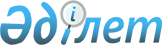 Қалалық мәслихаттың 2010 жылғы 24 желтоқсандағы N 39/300 "2011-2013 жылдарға арналған қалалық бюджет туралы" шешіміне өзгерістер енгізу туралы
					
			Күшін жойған
			
			
		
					Қарағанды облысы Балқаш қалалық мәслихатының 2011 жылғы 8 желтоқсандағы N 54/407 шешімі. Қарағанды облысы Балқаш қаласының Әділет басқармасында 2011 жылғы 13 желтоқсанда N 8-4-256 тіркелді. Мерзімінің аяқталуына байланысты қолданылуы тоқтатылды (Қарағанды облысы Балқаш қалалық мәслихатының 2012 жылғы 29 наурыздағы N 85/1-23 хатымен)      Ескерту. Мерзімінің аяқталуына байланысты қолданылуы тоқтатылды (Қарағанды облысы Балқаш қалалық мәслихатының 2012.03.29 N 85/1-23 хатымен).

      Қазақстан Республикасының 2008 жылғы 4 желтоқсандағы Бюджет кодексіне, Қазақстан Республикасының 2001 жылғы 23 қаңтардағы "Қазақстан Республикасындағы жергілікті мемлекеттік басқару және өзін-өзі басқару туралы" Заңына сәйкес қалалық мәслихат ШЕШТІ:



      1. Қалалық мәслихаттың 2010 жылғы 24 желтоқсандағы N 39/300 "2011-2013 жылдарға арналған қалалық бюджет туралы" (нормативтік құқықтық актілерді мемлекеттік тіркеу Тізілімінде N 8-4-206 болып тіркелген, 2011 жылғы 14 қаңтардағы N 4-5 "Балқаш өңірі", 2011 жылғы 14 қаңтардағы N 3-4 "Северное Прибалхашье" газеттерінде жарияланған), оған қалалық мәслихаттың 2011 жылғы 24 наурыздағы N 43/334 "Қалалық мәслихаттың 2010 жылғы 24 желтоқсандағы N 39/300 "2011-2013 жылдарға арналған қалалық бюджет туралы" шешіміне өзгерістер мен толықтырулар енгізу туралы" шешімімен (нормативтік құқықтық актілерді мемлекеттік тіркеу Тізілімінде N 8-4-227 болып тіркелген, 2011 жылғы 20 сәуірдегі N 45 "Балқаш өңірі", 2011 жылғы 20 сәуірдегі N 42 "Северное Прибалхашье" газеттерінде жарияланған), қалалық мәслихаттың 2011 жылғы 17 маусымдағы N 46/354 "Қалалық мәслихаттың 2010 жылғы 24 желтоқсандағы N 39/300 "2011-2013 жылдарға арналған қалалық бюджет туралы" шешіміне өзгеріс пен толықтыру енгізу туралы" шешімімен (нормативтік құқықтық актілерді мемлекеттік тіркеу Тізілімінде N 8-4-238 болып тіркелген, 2011 жылғы 20 шілдедегі N 81 "Балқаш өңірі", 2011 жылғы 20 шілдедегі N 78 "Северное Прибалхашье" газеттерінде жарияланған), қалалық мәслихаттың 2011 жылғы 5 тамыздағы N 48/371 "Қалалық мәслихаттың 2010 жылғы 24 желтоқсандағы N 39/300 "2011-2013 жылдарға арналған қалалық бюджет туралы" шешіміне өзгерістер мен толықтырулар енгізу туралы" шешімімен (нормативтік құқықтық актілерді мемлекеттік тіркеу Тізілімінде N 8-4-239 болып тіркелген, 2011 жылғы 26 тамыздағы N 97-98 "Балқаш өңірі", 2011 жылғы 26 тамыздағы N 94-95 "Северное Прибалхашье" газеттерінде жарияланған), қалалық мәслихаттың 2011 жылғы 21 қыркүйектегі N 50/383 "Қалалық мәслихаттың 2010 жылғы 24 желтоқсандағы N 39/300 "2011-2013 жылдарға арналған қалалық бюджет туралы" шешіміне өзгерістер енгізу туралы" шешімімен (нормативтік құқықтық актілерді мемлекеттік тіркеу Тізілімінде N 8-4-247 болып тіркелген, 2011 жылғы 19 қазандағы N 119 "Балқаш өңірі", 2011 жылғы 19 қазандағы N 116 "Северное Прибалхашье" газеттерінде жарияланған), қалалық мәслихаттың 2011 жылғы 12 қазандағы N 51/396 "Қалалық мәслихаттың 2010 жылғы 24 желтоқсандағы N 39/300 "2011-2013 жылдарға арналған қалалық бюджет туралы" шешіміне өзгерістер енгізу туралы" шешімімен (нормативтік құқықтық актілерді мемлекеттік тіркеу Тізілімінде N 8-4-249 болып тіркелген, 2011 жылғы 4 қарашадағы N 126-127 "Балқаш өңірі", 2011 жылғы 4 қарашадағы N 123-124 "Северное Прибалхашье" газеттерінде жарияланған), қалалық мәслихаттың 2011 жылғы 9 қарашадағы N 52/399 "Қалалық мәслихаттың 2010 жылғы 24 желтоқсандағы N 39/300 "2011-2013 жылдарға арналған қалалық бюджет туралы" шешіміне өзгерістер енгізу туралы" шешімімен өзгерістер мен толықтырулар енгізілген (нормативтік құқықтық актілерді мемлекеттік тіркеу Тізілімінде N 8-4-252 болып тіркелген, 2011 жылғы 9 желтоқсандағы N 141-142 "Балқаш өңірі", 2011 жылғы 9 желтоқсандағы N 138-139 "Северное Прибалхашье" газеттерінде жарияланған) шешіміне келесі өзгерістер енгізілсін:



      1) 1 тармақта:

      1) тармақшада:

      "4 146 996" сандары "4 126 995" сандарымен ауыстырылсын;

      "2 207 519" сандары "2 174 855" сандарымен ауыстырылсын;

      "15 680" сандары "16 362" сандарымен ауыстырылсын;

      "16 587" сандары "48 569" сандарымен ауыстырылсын;

      "1 907 210" сандары "1 887 209" сандарымен ауыстырылсын;

      2) тармақшада:

      "4 357 606" сандары "4 337 609" сандарымен ауыстырылсын;

      5) тармақшада:

      "285 568" сандары "285 572" сандарымен ауыстырылсын;

      6) тармақшада:

      "285 568" сандары "285 572" сандарымен ауыстырылсын;

      "208 440" сандары "188 440" сандарымен ауыстырылсын;

      "241 982" сандары "221 978" сандарымен ауыстырылсын;



      2) 13 тармақта:

      "304 467" сандары "284 466" сандарымен ауыстырылсын;



      3) көрсетілген шешімге 1 қосымшасы осы шешімнің қосымшасына сәйкес жаңа редакцияда мазмұндалсын.



      2. Осы шешім 2011 жылдың 1 қаңтарынан бастап қолданысқа енеді.      Сессия төрағасы                            Е. Балмагамбетов      Қалалық мәслихаттың хатшысы                И. Сторожко

Қалалық мәслихаттың

2011 жылғы 8 желтоқсандағы

N 54/407 шешіміне

қосымшаҚалалық мәслихаттың

2010 жылғы 24 желтоқсандағы

N 39/300 шешіміне

1 қосымша 

2011 жылға арналған қалалық бюджет
					© 2012. Қазақстан Республикасы Әділет министрлігінің «Қазақстан Республикасының Заңнама және құқықтық ақпарат институты» ШЖҚ РМК
				СанатыСанатыСанатыСанатыСомасы, (мың теңге)СыныбыСыныбыСыныбыСомасы, (мың теңге)Iшкi сыныбыIшкi сыныбыСомасы, (мың теңге)АтауыСомасы, (мың теңге)I. Кірістер41269951Салықтық түсімдер217485501Табыс салығы7867892Жеке табыс салығы78678903Әлеуметтiк салық5645441Әлеуметтік салық564544104Меншiкке салынатын салықтар6075261Мүлiкке салынатын салықтар4807803Жер салығы191244Көлiк құралдарына салынатын салық1075845Бірыңғай жер салығы3805Тауарларға, жұмыстарға және қызметтерге салынатын iшкi салықтар1942422Акциздер70333Табиғи және басқа ресурстарды пайдаланғаны үшiн түсетiн түсiмдер1550114Кәсiпкерлiк және кәсiби қызметтi жүргiзгенi үшiн алынатын алымдар173085Ойын бизнесіне салық1489008Заңдық мәнді іс-әрекеттерді жасағаны және (немесе) оған уәкілеттігі бар мемлекеттік органдар немесе лауазымды адамдар құжаттар бергені үшін алатын міндетті төлемдер217541Мемлекеттік баж217542Салықтық емес түсiмдер1636201Мемлекеттік меншіктен түсетін кірістер92091Мемлекеттік кәсіпорындардың таза кірісі бөлігінің түсімдері2785Мемлекет меншігіндегі мүлікті жалға беруден түсетін кірістер893102Мемлекеттік бюджеттен қаржыландырылатын мемлекеттік мекемелердің тауарларды (жұмыстарды, қызметтерді) өткізуінен түсетін түсімдер901Мемлекеттік бюджеттен қаржыландырылатын мемлекеттік мекемелердің тауарларды (жұмыстарды, қызметтерді) өткізуінен түсетін түсімдер9004Мемлекеттік бюджеттен қаржыландырылатын, сондай-ақ Қазақстан Республикасы Ұлттық Банкінің бюджетінен (шығыстар сметасынан) ұсталатын және қаржыландырылатын мемлекеттік мекемелер салатын айыппұлдар, өсімпұлдар, санкциялар, өндіріп алулар32641Мұнай секторы ұйымдарынан түсетін түсімдерді қоспағанда, мемлекеттік бюджеттен қаржыландырылатын, сондай-ақ Қазақстан Республикасы Ұлттық Банкінің бюджетінен (шығыстар сметасынан) ұсталатын және қаржыландырылатын мемлекеттік мекемелер салатын айыппұлдар, өсімпұлдар, санкциялар, өндіріп алулар326406Басқа да салықтық емес түсiмдер37991Басқа да салықтық емес түсiмдер37993Негізгі капиталды сатудан түсетін түсімдер4856901Мемлекеттік мекемелерге бекітілген мемлекеттік мүлікті сату91Мемлекеттік мекемелерге бекітілген мемлекеттік мүлікті сату903Жердi және материалдық емес активтердi сату485601Жерді сату179782Материалдық емес активтерді сату305824Трансферттердің түсімдері188720902Мемлекеттiк басқарудың жоғары тұрған органдарынан түсетiн трансферттер18872092Облыстық бюджеттен түсетiн трансферттер1887209Функционалдық топФункционалдық топФункционалдық топФункционалдық топФункционалдық топСомасы, (мың теңге)Кіші функцияКіші функцияКіші функцияКіші функцияСомасы, (мың теңге)Бюджеттік бағдарламалардың әкiмшiсiБюджеттік бағдарламалардың әкiмшiсiБюджеттік бағдарламалардың әкiмшiсiСомасы, (мың теңге)БағдарламаБағдарламаСомасы, (мың теңге)АтауыСомасы, (мың теңге)II. Шығындар433760901Жалпы сипаттағы мемлекеттiк қызметтер2276391Мемлекеттiк басқарудың жалпы функцияларын орындайтын өкiлдi, атқарушы және басқа органдар180776112Аудан (облыстық маңызы бар қала) мәслихатының аппараты21598001Аудан (облыстық маңызы бар қала) мәслихатының қызметін қамтамасыз ету жөніндегі қызметтер21476003Мемлекеттік органдардың күрделі шығыстары122122Аудан (облыстық маңызы бар қала) әкімінің аппараты117651001Аудан (облыстық маңызы бар қала) әкімінің қызметін қамтамасыз ету жөніндегі қызметтер106010003Мемлекеттік органдардың күрделі шығыстары11641123Қаладағы аудан, аудандық маңызы бар қала, кент, ауыл (село), ауылдық (селолық) округ әкімінің аппараты41527001Қаладағы аудан, аудандық маңызы бар қаланың, кент, ауыл (село), ауылдық (селолық) округ әкімінің қызметін қамтамасыз ету жөніндегі қызметтер37918022Мемлекеттік органдардың күрделі шығыстары36092Қаржылық қызмет36811452Ауданның (облыстық маңызы бар қаланың) қаржы бөлімі36811001Аудандық бюджетті орындау және коммуналдық меншікті (облыстық маңызы бар қала) саласындағы мемлекеттік саясатты іске асыру жөніндегі қызметтер12198003Салық салу мақсатында мүлікті бағалауды жүргізу1757010Коммуналдық меншікті жекешелендіруді ұйымдастыру130011Коммуналдық меншікке түскен мүлікті есепке алу, сақтау, бағалау және сату227265Жоспарлау және статистикалық қызмет10052453Ауданның (облыстық маңызы бар қаланың) экономика және бюджеттік жоспарлау бөлімі10052453001Экономикалық саясатты, мемлекеттік жоспарлау жүйесін қалыптастыру және дамыту және ауданды (облыстық маңызы бар қаланың) басқару саласындағы мемлекеттік саясатты іске асыру жөніндегі қызметтер1005202Қорғаныс102041Әскери мұқтаждар10204122Аудан (облыстық маңызы бар қала) әкімінің аппараты10204005Жалпыға бірдей әскери міндетті атқару шеңберіндегі іс-шаралар1020403Қоғамдық тәртіп, қауіпсіздік, құқықтық, сот, қылмыстық-атқару қызметі194901Құқық қорғау қызметi19490458Ауданның (облыстық маңызы бар қаланың) тұрғын үй-коммуналдық шаруашылық, жолаушылар көлігі және автомобиль жолдары бөлімі19490021Елдi мекендерде жол жүрісі қауiпсiздiгін қамтамасыз ету1949004Бiлiм беру21827011Мектепке дейiнгi тәрбие және оқыту150011471Ауданның (облыстық маңызы бар қаланың) білім, дене шынықтыру және спорт бөлімі150011003Мектепке дейінгі тәрбие ұйымдарының қызметін қамтамасыз ету133983025Мектеп мұғалімдеріне және мектепке дейінгі ұйымдардың тәрбиешілеріне біліктілік санаты үшін қосымша ақы көлемін ұлғайту160282Бастауыш, негізгі орта және жалпы орта білім беру1979030471Ауданның (облыстық маңызы бар қаланың) білім, дене шынықтыру және спорт бөлімі1979030004Жалпы білім беру1918881005Балалар мен жеткіншектерге қосымша білім беру601499Бiлiм беру саласындағы өзге де қызметтер53660471Ауданның (облыстық маңызы бар қаланың) білім, дене шынықтыру және спорт бөлімі53660009Ауданның (облыстық маңызы бар қаланың) мемлекеттік білім беру мекемелер үшін оқулықтар мен оқу-әдiстемелiк кешендерді сатып алу және жеткізу24000010Аудандық (қалалық) ауқымдағы мектеп олимпиадаларын және мектептен тыс іс-шараларды өткiзу1537020Жетім баланы (жетім балаларды) және ата-аналарының қамқорынсыз қалған баланы (балаларды) күтіп-ұстауға асыраушыларына ай сайынғы ақшалай қаражат төлемдері2812305Денсаулық сақтау20702Халықтың денсаулығын қорғау2070471Ауданның (облыстық маңызы бар қаланың) білім, дене шынықтыру және спорт бөлімі2070024Қазақстан Республикасы Денсаулық сақтау саласын дамытудың 2011-2015 жылдарға арналған «Саламатты Қазақстан» мемлекеттік бағдарламасы шеңберінде іс-шаралар өткізу207006Әлеуметтiк көмек және әлеуметтiк қамсыздандыру2228202Әлеуметтiк көмек189098123Қаладағы аудан, аудандық маңызы бар қала, кент, ауыл (село), ауылдық (селолық) округ әкімінің аппараты3168003Мұқтаж азаматтарға үйінде әлеуметтік көмек көрсету3168451Ауданның (облыстық маңызы бар қаланың) жұмыспен қамту және әлеуметтік бағдарламалар бөлімі178030002Еңбекпен қамту бағдарламасы72509003Қайтыс болған Совет Одағының батырларын, «Халық қаһармандарын», Социалистік Еңбек ерлерін, Даңқ Орденінің үш дәрежесімен және «Отан» орденімен марапатталған соғыс ардагерлері мен мүгедектерін жерлеу рәсімдері бойынша қызмет көрсету0005Мемлекеттік атаулы әлеуметтік көмек2230006Тұрғын үй көмегі1297007Жергілікті өкілетті органдардың шешімі бойынша мұқтаж азаматтардың жекелеген топтарына әлеуметтік көмек44210010Үйден тәрбиеленіп оқытылатын мүгедек балаларды материалдық қамтамасыз ету1153014Мұқтаж азаматтарға үйде әлеуметтiк көмек көрсету3195601618 жасқа дейінгі балаларға мемлекеттік жәрдемақылар4867017Мүгедектерді оңалту жеке бағдарламасына сәйкес, мұқтаж мүгедектерді міндетті гигиеналық құралдармен қамтамасыз етуге, және ымдау тілі мамандарының, жеке көмекшілердің қызмет көрсету8863023Жұмыспен қамту орталықтарының қызметін қамтамасыз ету10945471Ауданның (облыстық маңызы бар қаланың) білім, дене шынықтыру және спорт бөлімі7900012Жергілікті өкілді органдардың шешімі бойынша білім беру ұйымдарының күндізгі оқу нысанында оқушылары мен тәрбиеленушілерді қоғамдық көлікте (таксиден басқа) жеңілдікпен жол жүру түрінде әлеуметтік қолдау79009Әлеуметтiк көмек және әлеуметтiк қамтамасыз ету салаларындағы өзге де қызметтер33722451Ауданның (облыстық маңызы бар қаланың) жұмыспен қамту және әлеуметтік бағдарламалар бөлімі33722001Жергілікті деңгейде халық үшін әлеуметтік бағдарламаларды жұмыспен қамтуды қамтамасыз етуді іске асыру саласындағы мемлекеттік саясатты іске асыру жөніндегі қызметтер3265009011Жәрдемақыларды және басқа да әлеуметтік төлемдерді есептеу, төлеу мен жеткізу бойынша қызметтерге ақы төлеу628021Мемлекеттік органдардың күрделі шығыстары44407Тұрғын үй-коммуналдық шаруашылық11352621Тұрғын үй шаруашылығы456778472Ауданның (облыстық маңызы бар қаланың) құрылыс, сәулет және қала құрылысы бөлімі456778003Мемлекеттік коммуналдық тұрғын үй қорының тұрғын үй құрылысы және (немесе) сатып алу432925004Инженерлік коммуникациялық инфрақұрылымды дамыту және жайластыру15660018Жұмыспен қамту 2020 бағдарламасы шеңберінде инженерлік коммуникациялық инфрақұрылымдардың дамуы81932Коммуналдық шаруашылық485366123Қаладағы аудан, аудандық маңызы бар қала, кент, ауыл (село), ауылдық (селолық) округ әкімінің аппараты6500014Елді мекендерді сумен жабдықтауды ұйымдастыру6500458Ауданның (облыстық маңызы бар қаланың) тұрғын үй-коммуналдық шаруашылық, жолаушылар көлігі және автомобиль жолдары бөлімі347578012Сумен жабдықтау және су бөлу жүйесінің қызмет етуі347578472Ауданның (облыстық маңызы бар қаланың) құрылыс, сәулет және қала құрылысы бөлімі1312887006Сумен жабдықтау жүйесін дамыту1312883Елді-мекендерді көркейту193118123Қаладағы аудан, аудандық маңызы бар қала, кент, ауыл (село), ауылдық (селолық) округ әкімінің аппараты15534008Елді мекендерде көшелерді жарықтандыру6120009Елді мекендердің санитариясын қамтамасыз ету1915011Елді мекендерді абаттандыру мен көгалдандыру7499458Ауданның (облыстық маңызы бар қаланың) тұрғын үй-коммуналдық шаруашылық, жолаушылар көлігі және автомобиль жолдары бөлімі177584015Елдi мекендердегі көшелердi жарықтандыру40372016Елдi мекендердiң санитариясын қамтамасыз ету13559017Жерлеу орындарын күтiп-ұстау және туысы жоқтарды жерлеу2962018Елдi мекендердi абаттандыру және көгалдандыру12069108Мәдениет, спорт, туризм және ақпараттық кеңістiк2453991Мәдениет саласындағы қызмет57213123Қаладағы аудан, аудандық маңызы бар қала, кент, ауыл (село), ауылдық (селолық) округ әкімінің аппараты5846006Жергілікті деңгейде мәдени-демалыс жұмыстарын қолдау5846455Ауданның (облыстық маңызы бар қаланың) мәдениет және тілдерді дамыту бөлімі51367003Мәдени-демалыс жұмысын қолдау513672Спорт46256471Ауданның (облыстық маңызы бар қаланың) білім, дене шынықтыру және спорт бөлімі46256013Ұлттық және бұқаралық спорт түрлерін дамыту30602014Аудандық (облыстық маңызы бар қалалық) деңгейде спорттық жарыстар өткiзу5655015Әртүрлi спорт түрлерi бойынша аудан (облыстық маңызы бар қала) құрама командаларының мүшелерiн дайындау және олардың облыстық спорт жарыстарына қатысуы99993Ақпараттық кеңiстiк101314455Ауданның (облыстық маңызы бар қаланың) мәдениет және тілдерді дамыту бөлімі83445006Аудандық (қалалық) кiтапханалардың жұмыс iстеуi68618007Мемлекеттік тілді және Қазақстан халықтарының басқа да тілдерін дамыту14827456Ауданның (облыстық маңызы бар қаланың) ішкі саясат бөлімі17869002Газеттер мен журналдар арқылы мемлекеттік ақпараттық саясат жүргізу жөніндегі қызметтер12400005Телерадио хабарларын тарату арқылы мемлекеттік ақпараттық саясатты жүргізу жөніндегі қызметтер54699Мәдениет, спорт, туризм және ақпараттық кеңiстiктi ұйымдастыру жөнiндегi өзге де қызметтер40616455Ауданның (облыстық маңызы бар қаланың) мәдениет және тілдерді дамыту бөлімі9494001Жергілікті деңгейде тілдерді және мәдениетті дамыту саласындағы мемлекеттік саясатты іске асыру жөніндегі қызметтер8944010Мемлекеттік органдардың күрделі шығыстары550456Ауданның (облыстық маңызы бар қаланың) ішкі саясат бөлімі31122001Жергілікті деңгейде аппарат, мемлекеттілікті нығайту және азаматтардың әлеуметтік сенімділігін қалыптастыруда мемлекеттік саясатты іске асыру жөніндегі қызметтер10301003Жастар саясаты саласындағы өңірлік бағдарламаларды iске асыру20534006Мемлекеттік органдардың күрделі шығыстары28710Ауыл, су, орман, балық шаруашылығы, ерекше қорғалатын табиғи аумақтар, қоршаған ортаны және жануарлар дүниесін қорғау, жер қатынастары612881Ауыл шаруашылығы14335474Ауданның (облыстық маңызы бар қаланың) ауыл шаруашылығы және ветеринария бөлімі14335001Жергілікті деңгейде ветеринария саласындағы мемлекеттік саясатты іске асыру жөніндегі қызметтер12107003Мемлекеттік органдардың күрделі шығыстары184005Мал көмінділерінің (биотермиялық шұңқырлардың) жұмыс істеуін қамтамасыз ету994007Қаңғыбас иттер мен мысықтарды аулауды және жоюды ұйымдастыру10502Су шаруашылығы18000458Ауданның (облыстық маңызы бар қаланың) тұрғын үй-коммуналдық шаруашылығы, жолаушылар көлігі және автомобиль жолдары бөлімі18000025Сумен жабдықтау жүйесін дамыту180006Жер қатынастары27214463Ауданның (облыстық маңызы бар қаланың) жер қатынастары бөлімі27214001Аудан (облыстық маңызы бар қала) аумағында жер қатынастарын реттеу саласындағы мемлекеттік саясатты іске асыру жөніндегі қызметтер11396004Жердi аймақтарға бөлу жөнiндегi жұмыстарды ұйымдастыру14598006Аудандық маңызы бар қалалардың, кенттердiң, ауылдардың (селолардың), ауылдық (селолық) округтердiң шекарасын белгiлеу кезiнде жүргiзiлетiн жерге орналастыру823007Мемлекеттік органдардың күрделі шығыстары3979Ауыл, су, орман, балық шаруашылығы және қоршаған ортаны қорғау мен жер қатынастары саласындағы өзге де қызметтер1739474Ауданның (облыстық маңызы бар қаланың) ауыл шаруашылығы және ветеринария бөлімі1739013Эпизоотияға қарсы іс-шаралар жүргізу173911Өнеркәсіп, сәулет, қала құрылысы және құрылыс қызметі134412Сәулет, қала құрылысы және құрылыс қызметі13441472Ауданның (облыстық маңызы бар қаланың) құрылыс, сәулет және қала құрылысы бөлімі13441001Жергілікті деңгейде құрылыс, сәулет және қала құрылысы саласындағы мемлекеттік саясатты іске асыру жөніндегі қызметтер1344112Көлiк және коммуникация1607141Автомобиль көлiгi159574458Ауданның (облыстық маңызы бар қаланың) тұрғын үй-коммуналдық шаруашылық, жолаушылар көлігі және автомобиль жолдары бөлімі159574023Автомобиль жолдарының жұмыс істеуін қамтамасыз ету1595749Көлiк және коммуникациялар саласындағы өзге де қызметтер1140458Ауданның (облыстық маңызы бар қаланың) тұрғын үй-коммуналдық шаруашылық, жолаушылар көлігі және автомобиль жолдары бөлімі1140024Кентiшiлiк (қалаiшiлiк), қала маңы және ауданiшiлiк қоғамдық жолаушылар тасымалдарын ұйымдастыру114013Басқалар517223Кәсiпкерлiк қызметтi қолдау және бәсекелестікті қорғау9867469Ауданның (облыстық маңызы бар қаланың) кәсіпкерлік бөлімі9867001Жергілікті деңгейде кәсіпкерлік пен өнеркәсіпті дамыту саласындағы мемлекеттік саясатты іске асыру жөніндегі қызметтер8344003Кәсіпкерлік қызметті қолдау15239Басқалар41855451Ауданның (облыстық маңызы бар қаланың) жұмыспен қамту және әлеуметтік бағдарламалар бөлімі1560022«Бизнестің жол картасы - 2020» бағдарламасы шеңберінде жеке кәсіпкерлікті қолдау1560452Ауданның (облыстық маңызы бар қаланың) қаржы бөлімі0452012Ауданның (облыстық маңызы бар қаланың) жергілікті атқарушы органының резерві0453Ауданның (облыстық маңызы бар қаланың) экономика және бюджеттік жоспарлау бөлімі668453003Жергілікті бюджеттік инвестициялық жобалардың және концессиялық жобалардың техникалық-экономикалық негіздемелерін әзірлеу және оған сараптама жүргізу668458Ауданның (облыстық маңызы бар қаланың) тұрғын үй-коммуналдық шаруашылық, жолаушылар көлігі және автомобиль жолдары бөлімі18113001Жергілікті деңгейде тұрғын үй-коммуналдық шаруашылығы, жолаушылар көлігі және автомобиль жолдары саласындағы мемлекеттік саясатты іске асыру жөніндегі қызметтер17246013Мемлекеттік органдардың күрделі шығыстары867471Ауданның (облыстық маңызы бар қаланың) білім, дене шынықтыру және спорт бөлімі21514001Білім, дене шынықтыру және спорт бөлімі қызметін қамтамасыз ету20312018Мемлекеттік органдардың күрделі шығыстары120214Борышқа қызмет көрсету31Борышқа қызмет көрсету3452Ауданның (облыстық маңызы бар қаланың) қаржы бөлімі3013Жергілікті атқарушы органдардың облыстық бюджеттен қарыздар бойынша сыйақылар мен өзге де төлемдерді төлеу бойынша борышына қызмет көрсету315Трансферттер48561Трансферттер4856452Ауданның (облыстық маңызы бар қаланың) қаржы бөлімі4856006Нысаналы пайдаланылмаған (толық пайдаланылмаған) трансферттерді қайтару4856III. Таза бюджеттік кредиттеу0IV. Қаржы активтерімен жасалатын операциялар бойынша сальдо74958Қаржы активтерін сатып алу74958Мемлекеттің қаржы активтерін сатудан түсетін түсімдер013Басқалар749589Басқалар74958452Ауданның (облыстық маңызы бар қаланың) қаржы бөлімі74958014Заңды тұлғалардың жарғылық капиталын қалыптастыру немесе ұлғайту74958V. Бюджет тапшылығы (профициті)-285572VI. Бюджет тапшылығын (профицитін пайдалану) қаржыландыру285572Қарыздар түсімі188440Қарыздарды өтеу221978Бюджет қаражаттарының пайдаланылатын қалдықтары319110